SĒDES PROTOKOLA IZRAKSTSKokneses novada Kokneses pagastā2017.gada 29.novembrī							        Nr.146.16.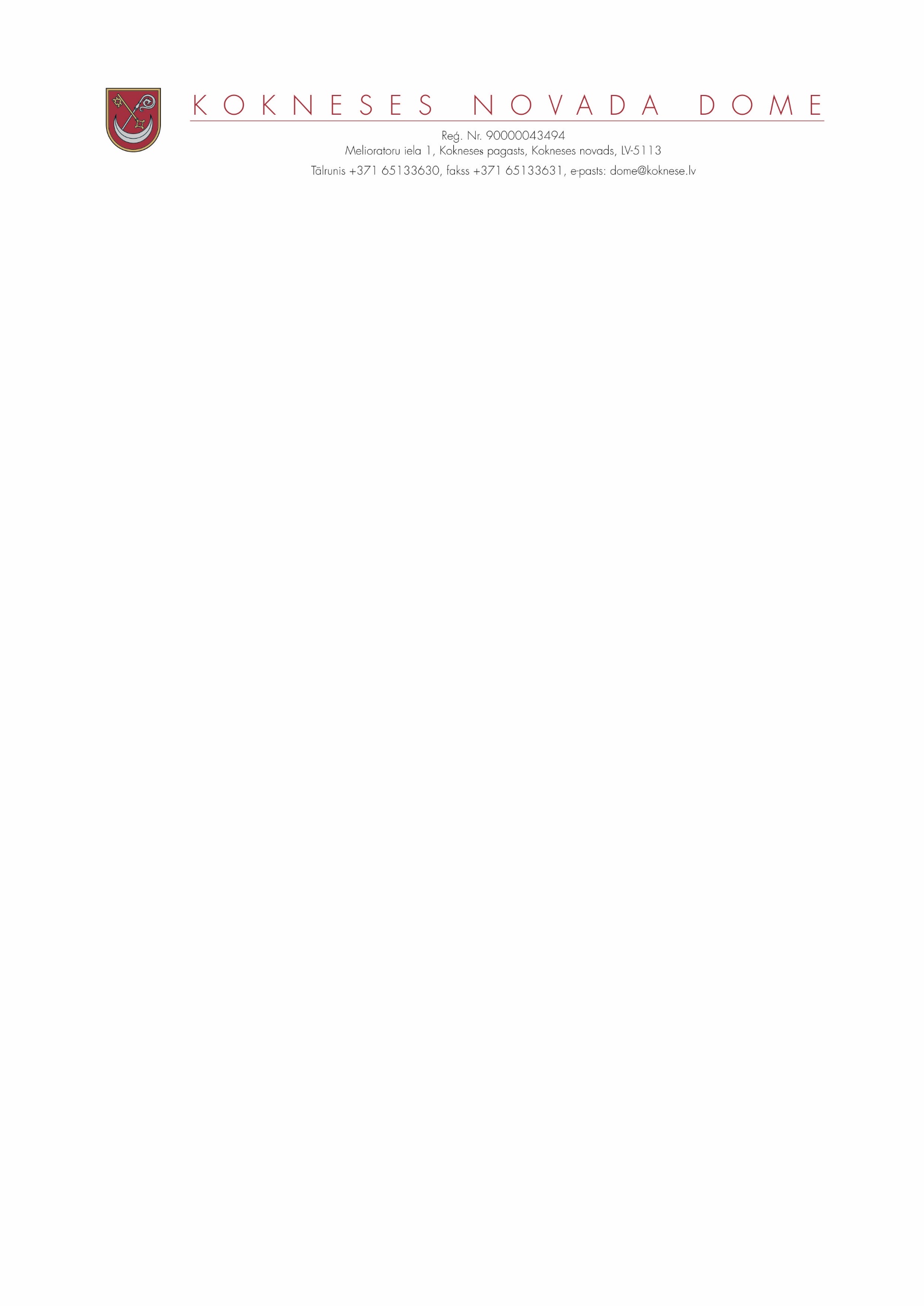 Par Kokneses novada domes Tūrisma un sabiedrisko attiecību nodaļasmaksas pakalpojumu cenrāža apstiprināšanu “Kokneses tūrisma informācijas centrā”_______________________________________________________________________________________________________ ZIŅO: Dainis VingrisIepazinusies ar Kokneses novada domes Tūrisma un sabiedrisko attiecību nodaļas informāciju ar lūgumu apstiprināt maksas pakalpojumus “Kokneses tūrisma informācijas centrā”, ņemot vērā Finanšu un attīstības pastāvīgās komitejas 22.11.2017. ieteikumu, atklāti balsojot, PAR-13 (Ilgonis Grunšteins, Dāvis Kalniņš, Pēteris Keišs, Jānis Krūmiņš,  Rihards Krauklis, Henriks Ločmelis,  Ivars Māliņš,  Edgars Mikāls, Jānis Miezītis,  Gita Rūtiņa,  Valdis Silovs, Ziedonis Vilde, Dainis Vingris), PRET- nav, ATTURAS- nav,  Kokneses novada dome NOLEMJ:	1. Apstiprināt Kokneses novada domes Tūrisma un sabiedrisko attiecību nodaļas maksas pakalpojumus “Kokneses tūrisma informācijas centrā” (pielikumā);	2. Ieņēmumus no maksas pakalpojumiem iemaksāt Kokneses novada domes kasē;	3. Noteikt, ka par sniegtajiem maksas pakalpojumiem iegūtos līdzekļus Kokneses novada domes Tūrisma un sabiedrisko attiecību nodaļa var izlietot izdevumiem, kas saistīti ar maksas pakalpojumu nodrošināšanu, Kokneses novada tēla popularizēšanu, veidošanu un citiem Kokneses tūrisma informācijas centra uzturēšanas izdevumiem, atbilstoši apstiprinātajām budžeta tāmēm.	4. Lēmums stājas spēkā ar 2017.gada 1.decembri.Sēdes vadītājs,Domes priekšsēdētājs (personiskais paraksts)				D. VingrisPielikumsKokneses novada domes2017.gada 29.novembralēmumam Nr.6.16Kokneses novada domes Tūrisma un sabiedrisko attiecību nodaļas maksas pakalpojumu cenrādis „Kokneses tūrisma informācijas centrā” 1. Ieejas biļete Kokneses pilsdrupās2. Pakalpojumi Kokneses pilsdrupās3. Ekskursijas vadītāja pakalpojumi Kokneses pilsdrupās, pa Kokneses pagastu, novadu (iepriekš piesakot)4. Pakalpojumi Kokneses tūrisma informācijas centrā*Tūrisma un sabiedrisko attiecību nodaļā ieņēmumi no maksas pakalpojumiem un suvenīru tirdzniecības jāapliek ar 21% PVN, jo Kokneses novada dome ir Pievienotās vērtības nodokļa maksātāja.5. Citi nosacījumi:5.1. Noteikt piecenojumu Tūrisma informācijas centrā pārdošanā saņemamajām precēm – kartēm, ceļvežiem, grāmatām u.c. poligrāfiskajiem materiāliem – 30% apmērā pie piegādātāja cenas;5.2. noteikt piecenojumu Tūrisma informācijas centrā pārdošanā saņemamajām precēm – suvenīriem utml. precēm ar piegādātāja cenu līdz 10 euro par vienību – 20% apmērā pie piegādātāja cenas;5.3. noteikt piecenojumu Tūrisma informācijas centrā pārdošanā saņemamajām precēm – suvenīriem utml. precēm ar piegādātāja cenu virs 10 euro par vienību – 10% apmērā pie piegādātāja cenas.5.4. Precēm, kuras iegādātas līdz  2017.gada 30.novembrim, atstāt spēkā iepriekš  apstiprinātās cenas.Sēdes vadītājs,Domes priekšsēdētājs (personiskais paraksts)		              D. VingrisPakalpojuma veidsMērvienībaCena bez PVN (euro)PVN 21%(euro)Cena ar PVN* (euro) 1.1. Pieaugušajiem Vienai personai1,320,281.601.2.Represētajām personāmVienai personai0,660,140.801.3. Pensionāriem,  skolēniem, studentiem (uzrādot apliecību)Vienai personai0,990,211.201.4. Ģimenei 2 pieaugušie un 2 vai vairāk bērni līdz 18 gadu vecumam4,130,875.001.5. Gada karte ģimenei (novada  iedzīvotājiem)2 pieaugušie un 2 vai vairāk bērni līdz 18 gaduvecumam3,310,694.001.6. Atlaide grupai 20 un vairāk personas10%1.7. Pirmsskolas vecuma bērniem,  personām ar invaliditāti  (uzrādot apliecību)BezmaksasPakalpojuma veidsMērvienībaCena bez PVN (euro)PVN 21%(euro)Cena ar PVN* (euro)2.1. Pilsdrupu teritorijas noma pasākumiem 1 stunda70,2514,7585.002.2. Naudas kalšana1 monēta1,650,352.002.3.Kāzu uzvedumi (maksa viduslaiku un Folkloras  kopas vadītājiem  tiek iekasēta atsevišķi)40 minūtes17,363,6421.002.4. Pasākuma organizēšana(maksa pasākuma vadītājiem  tiek iekasēta atsevišķi)5 personāmPar katru nākošopersonu 4,130,830,870,175.001.002.5.Piknika vieta (galds, soli- priekšpils teritorijā)1 stunda8,261,7410,002.6.Viduslaiku tērpu noma (mūku tērps)1 gab./stundā1,650,352.002.7. Krēslu noma 1 gab. 1,240,261.502.8.Galda noma   1 gab.3,720,784.502.9.Galdauta noma (kāzu reģistrācijas galdam) 1 gab.8,261,7410.00Pakalpojuma veidsMērvienībaCena bez PVN (euro)PVN  21% (euro)Cena ar PVN* (euro)3.1. Latv.val. Kokneses pilsdrupās0.5 stunda5,791,217.003.2. Latv.val. Kokneses pagastacentra teritorijā1 stunda12,402,6015.003.3. Svešvalodā (angļu, vācu, krievu) Kokneses pilsdrupās0.5 stunda8,261,7410.003.4. Svešvalodā (angļu, vācu, krievu) Kokneses pagasta centra teritorijā1 stunda17,363,6421.00Pakalpojuma veidsMērvienībaCena bez PVN (euro)PVN 21%(euro)Cena ar PVN* (euro)Kopēšana 1 lappuse0,120,030.15Skenēšana 1 vienība0,160,040.20Datorizdruka (formāts A4)1 lappuse0,120,030.15Konsultācijas tūrisma jautājumos (izņemot novada uzņēmējus)1 stunda20,664,3425.00